MAHKAMAH AGUNG REPUBLIK INDONESIA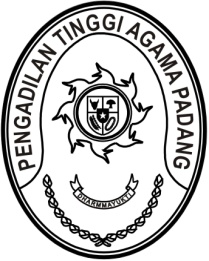 DIREKTORAT JENDERAL BADAN PERADILAN AGAMAPENGADILAN TINGGI AGAMA PADANGJalan By Pass KM 24, Batipuh Panjang, Koto TangahKota Padang, Sumatera Barat 25171 www.pta-padang.go.id, admin@pta-padang.go.idNomor	:            /KPTA.W3-A/ PW1.1.1 /IV/2024	30 April 2024Sifat	: BiasaLampiran	: -Hal	: UndanganYth. Anggota Tim Pelaksana SurveiPelayanan Publik dan Persepsi Anti KorupsiPTA PadangAssalamu’alaikum Wr. Wb.Menindaklanjuti Keputusan Ketua Pengadilan Tinggi Agama Padang nomor 1418/KPTA.W3-A/OT1.1/IV/2024 tanggal 29 April 2024 tentang Penunjukan Tim Pelaksana Survei Pelayanan Publik dan Persepsi Anti Korupsi Pengadilan Tinggi Agama Padang Tahun 2024, maka kami mengundang Saudara untuk mengikuti rapat, Insya Allah akan dilaksanakan:pada hari, tanggal	: Kamis, 2 Mei 2024	waktu		: pukul 09.00 s.d. 10.00 WIB	tempat		: Ruang rapat pimpinan	acara		: membicarakan tentang survei berupa:menyusun kriteria respondenmenghimpun data respondenpenjadwalan surveypenggunaan platformpenjadwalan monevpenjadwalan penyusunan laporanDemikian disampaikan dan terima kasih.Tembusan:Wakil Ketua Pengadilan Tinggi Agama Padang selaku Ketua Tim Pembangunan ZI.MengetahuiWassalam,Ketua PTA Padang,Ketua Tim,Abd. Hamid PulunganNurhafizal 